Тема _________________________________________________ - вся совокупность _________________, хранящихся на всех устройствах _______________________________компьютера.Функции операционной системы:обмен данными между ___________________ и различными ____________________ (клавиатурой, принтерами, дисками и т.д.).Обеспечение системы организации и хранения ____________.Загрузка ______________в память и обеспечение их выполнения.Организация диалога с ___________________.Пользовательский интерфейсПользовательский интерфейс – способ ____________________ программы с пользователем.___________________ пользовательский интерфейс – удобный для пользователя способ взаимодействия программы с пользователем.Виды: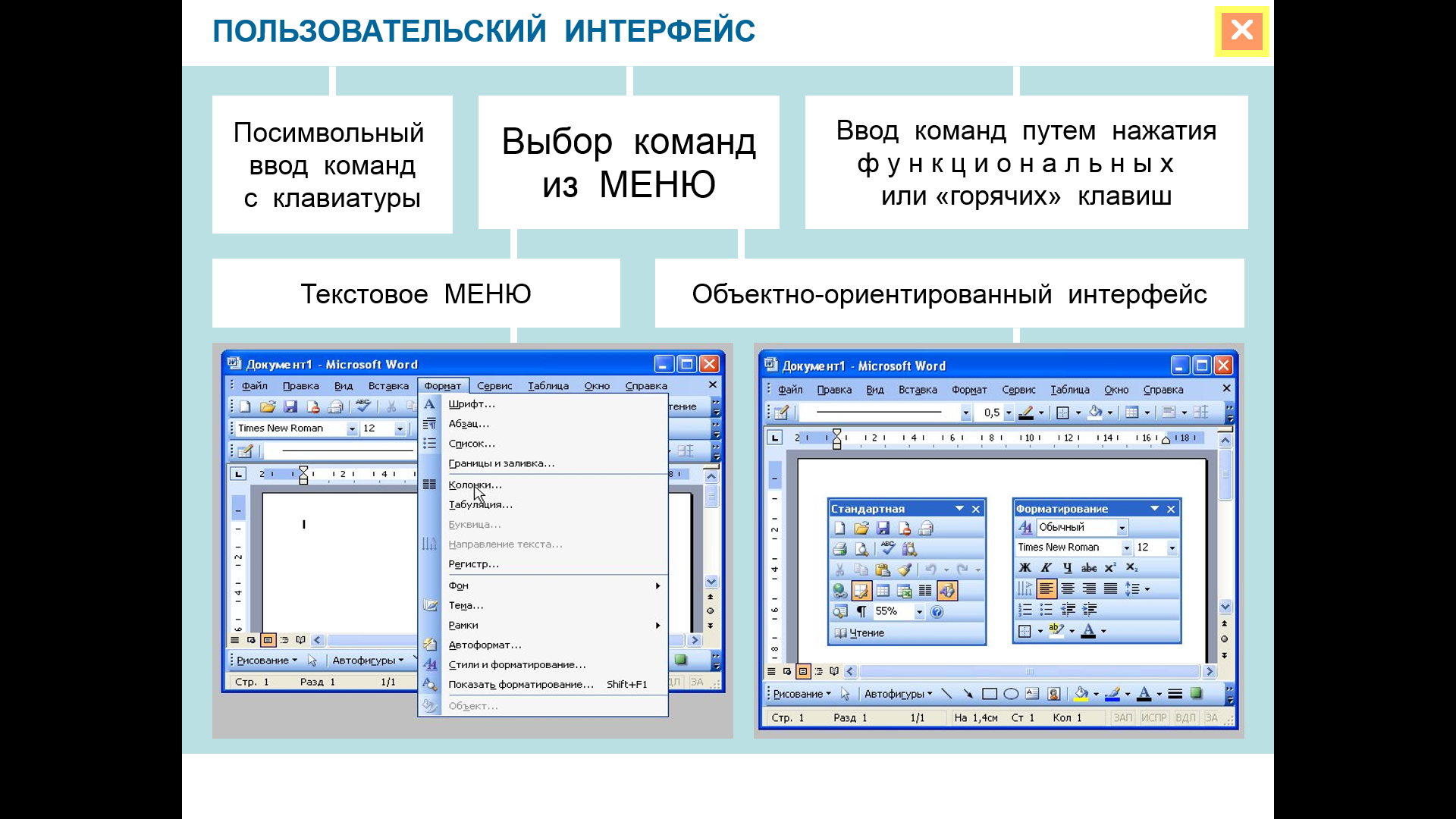 Объекты операционной системы (ОС)__________________ – хранят данные разных типов.__________________– обеспечивают доступ к каталогам.__________________ – используются для обработки документов.__________________ – обеспечивают доступ к внешним устройствам компьютераС объектом связаны: имя, графическое обозначение, свойства, действия (поведение)Меню – это выводимый на экран список, из которого пользователь может выбирать нужный ему элемент.Конте́кстное меню́ —список команд, которые можно выполнить над выбранным объектомВиды программного обеспеченияВиды программного обеспеченияВиды программного обеспечениякомплекс программ, обеспечивающих выполнение общих для всех программ технических задач, взаимодействие с аппаратурой, диалог с пользователемкомплекс программ, при помощи которых пользователь решает свои 5 класс информационные задачиуниверсальные средства работы с информацией, предназначенные для разработки других программных средств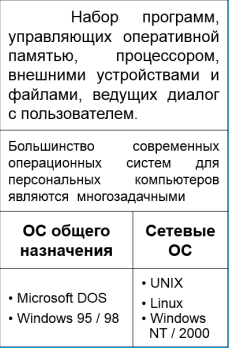 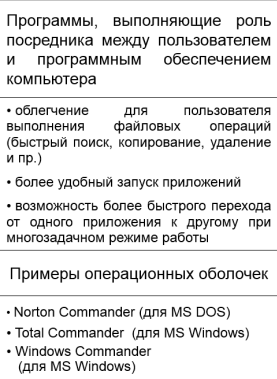 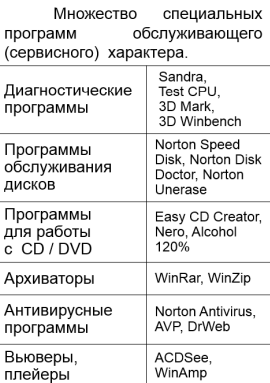 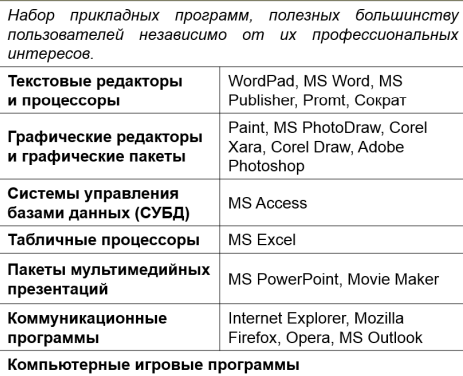 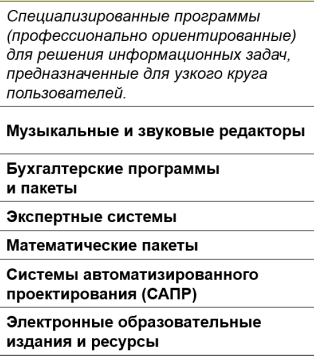 